Preparing for Algebra and Statistics (3rd Edition)Appendix A - Answer Keys for Chapters 1-7Chapter 1 Answers1A  1.   70		  3.   122	  5.   360	  7.   770   	  9.   354	11.   804
13.   1,327	15.   187	17.   174	19.   7,548	21.   2,811	23.   1,863
25.   555	27.   559	29.   4,958 	31.   454	33.   27,204	35.   428
37.   $608	39.   $2,848	41.   5,464	43.   $8,141	45.   72 ft	47.   408 ft
49.   $619	51.   $1,153
1B  1.   52		  	  3.   266	  	  5.   240,000	  	  7.   1,896   	  
  9.   17,639		11.   120,420		13.   104,468		15.   65,888	
17.   52,800,000		19.   1,512		21.   3,915		23.   3,600,000
25.   152,306		27.   16,040		29.   934		31.   574	
33.   9,734		35.   64,800,000		37.   81			39.   36	
41.   32			43.   169		45.   625		47.   0
49.   112		51.   180		53.   2,125		55.   96 in
57.   452 ft		59.   1,440 cubic in	61.   512 cubic mm	63.   $870
65.   78 pounds
1C  1.   17			  3.   0			  5.   Undefined		  7.   2,635	
  9.   1			11.   0			13.   Undefined		15.   382
17.   0			19.   11  R 2		21.   7  R 6		23.   8  R 1
25.   3  R 11		27.   187		29.   70			31.   16  R 3
33.   266  R 10		35.   384  R 8		37.   30  R 8		39.   192  R 13
41.   44  R 24		43.   59  R 3		45.   153  R 117		47.   17 ft
49.   5 mo  R $710	51.   9 days R $1		53.   7  (unusual)	55.   3  (unusual)1D  1.   1		  3.   4		  5.   7		  7.   5		  9.   10		11.   11
13.   20		15.   12		17.   30		19.   50		21.   70		23.   53
25.   61		27.   154	29.   208	31.   39		33.   42		35.   50
37.   1		39.   4		41.   5		43.   15Chapter 1 Review  1.   94		  	  3.   1,447		  5.   1,516		  7.   113		  
  9.   649		11.   412		13.   108		15.   12,000		
17.   9,600,000		19.   4,745		21.   3,552		23.   86,670
25.   0			27.   234		29.   48  R 1		31.   16
33.   13			35.   5			37.   11  R 1		39.   1
41.   55			43.   196		45.   4			47.   11
49.   30			51.   2			53.   6			55.   $70
57.   $10,603		59.   1,728 sq in		61.   11			63.   13
Chapter 2 Answers

2A  1.   0.082		  3.   0.0099	  	  5.   0.05	  	  7.   0.378   	  
  9.   0.0058		11.   0.00175		13.   0.78		15.   9.6
17.   0.587		19.   1.4			21.   73			23.   0.1
25.   3.7451		27.   $359.02		29.  $75			31.   $482
33.   0.335		35.   4			37.   1.294		39.   17.628
41.   13.8369		43.   17.338		45.   116.003		47.   16.4017
49.   0.528		51.   9.45		53.   4.419		55.   2.831
57.   3.553		59.   0.262		61.   0.628		63.   15.452
65.   29.725		67.   8.203		69.   $82.37		71.   $2168.23
73.   4.5 mi		75.   62.7 in		77.   21.2		79.   $12.48
81.   $1176.21	
2B  1.   3.8		  	  3.   2183	  	  5.   456	  	  7.   1290  	  
  9.   3.58		11.   5.7			13.   336		15.   3.791
17.   1,000,000,000	19.   4,538,000,000	21.   721,680,000	23.   48,600,000,000
25.   88,462,000		27.   3,096,000		29.   0.00084		31.   14
33.   0.00168		35.   0.000102		37.   2.294		39.   0.2508
41.   0.5588		43.   0.216		45.   0.0336		47.   0.0016
49.   3.61		51.   0.0081		53.   0.11767		55.   0.07168
57.   0.00064		59.   6.1544 sq mm	61.   26.4074		63.   $100,814.40
65.   1.728 cu cm	67.   55.3896 cu ft	
2C  1.   0.0198		  3.   0.00051	  	  5.   0.0317	  	  7.   0.138 	  
  9.   0.72		11.   0.557		13.   0.799		15.   0.07851
17.   0.00000558	19.   0.43		21.   Undefined		23.   0.0361
25.   32.55		27.   0.007		29.   99.428		31.   0.007
33.   0.138		35.   0.5425		37.   0.09		39.    
41.   0.154375		43.   1.85		45.   12,000		47.    
49.    		51.   0.375		53.   0.12		55.   0.0625
57.    		59.   17 mo		61.   117 pills, yes, 2.96 mg left over	
63.   1.56		65.      2D  1.    		  3.    	  	  5.    	  	  7.    	  
  9.    	11.    	13.    		15.   
17.   	19.    		21.    	23.    
25.    		27.    		29.    		31.    
33.   		35.    	37.   1,480		39.   4,975,000,000
41.   0.0925		43.   76,000		45.   2,590,000		47.   0.0315
49.   Small numbers have a negative exponent.  Large numbers have a positive exponent.
51.   0.000003578 , smaller	53.   227,900,000 km	55.    	
57.   In scientific notation the first number must be between 1 and 10.  (0.08 is not)      2E  1.   4		  	  3.   1	  	  	  5.   2	  	  	  7.   4 	  
  9.   3			11.   5			13.   6			15.   3
17.   3			19.   3			21.   4			23.   2
25.   5			27.   5			29.   1			31.   11.0
33.   3.1			35.   77.99		37.   20			39.   2.64
41.   231		43.   54.9		45.   199		47.   1.13
49.   1.9			51.   10			53.   1.4			55.   4.5
57.   940		59.   4,000		61.   3			63.   6,0002F  1.   1.7 or 1.8		  3.   7.2 or 7.3	  	  5.   8.8 or 8.9	  	  7.   4.7 or 4.8 	  
  9.   9.7 or 9.8		11.   6.1 or 6.2		13.   9.8 or 9.9		15.   6.6 or 6.7
17.   4.2 or 4.3		19.   4.8 or 4.9		21.   11.7 or 11.8	23.   8.1 or 8.2
25.   9.1			27.   9.9 		29.   12.1		31.   2.3 or 2.4
33.   2.9			35.   9.2132		37.    		39.   11.27
41.   0.5717		43.   0.650232		45.   2.6 or 2.7		47.   2.7 or 2.8
49.   $6,050		2G  1.    Mean = 83.46				  3.   Mean = $7.87		
          Median = 87.4		      	       	         Median = $7.95		       
          Range = 24.8		      	       	         Range = $1.70		         5.    Mean = 8.18				  7.    Mean = 16,453.56 sq km
         Median = 8.0				          Median = 13,957.1 sq km
         Range = 11.5				          Range = 30,971.3 sq km	  9.    Mean = 709.47 kilowatt hours		11.   Mean = 87.85
         Median = 623.15 kilowatt hours		         Median = 87.75
         Range = 737.1 kilowatt hours		         Range = 13.313.    Mean = $943.28				15.   Mean = 275.38 pounds
          Median = $832.93				         Median = 262.25 pounds
          Range = $942.55				         Range = 90.5 pounds17.   Mean = $1125.76				19.   Mean = 95.179 cents
         Median = $824.75				         Median = 96.01 cents
         Range = $1925.01				         Range = 21.17 centsChapter 2 Review  1.   3.015		3.   10.168		5.   65.775		7.   11.69
11.   0.412		13.   11.4		15.   121.5		17.   84
19.   46.8		21.   0.3552		23.   8.64		25.   0
27.   0			29.    		31.   0.9			33.   1.83
35.   5.3			37.   0.4675		39.   0.0196		41.   0.07
43.   1.4			45.   1.380		47.    		49.   11,600,000
51.   6			53.   21.4		55.   20			57.   9.2 or 9.3
59.   3.7			61.   4.9			63.   17.28 sq in		65.   10.2
67.   $2142.45		69.   Mean = $3.20 , Median = $3.17 , Range = $1.04Chapter 3 Answers3A  1.    		  3.    		  5.    		  7.     
  9.    		11.    		13.    		15.    		
17.     		19.    		21.    		23.    		
25.   		27.    		29.    		31.    		
33.    		35.    		37.    		39.    		
41.    
43.   Each whole is broken up into 5 parts.  If we have a total of 13 parts, it will make 2 whole with 3 parts left over.45.   Each whole is broken up into 7 parts.  If we have a total of 31 parts, it will make 4 whole with 3 parts left over.47.   Each whole is broken up into 10 parts.  If we have a total of 97 parts, it will make 9 whole with 7 parts left over.3B  1.    		  3.    		  5.    		  7.     
  9.    		11.    		13.    		15.    		
17.     		19.    		21.    		23.    		
25.   			27.    			29.    			31.    		
33.    			35.    			37.    			39.    	
41.    		43.    		45.    			3C  1.   0.75		  3.     	  	  5.    	  	  7.   0.875 	  
  9.    		11.   0.44		13.    		15.    
17.    		19.    9.5		21.    		23.        
25.   14.21875		27.    	29.    		31.     
33.    			35.    		37.    		39.    
41.    		43.    		45.    		47.    
49.    		51.    		53.    		55.    
57.    		59.    		61.    		63.    
3D  1.   		  3.    		  5.    		  7.    
  9.    		11.    			13.    		15.    
17.    			19.    		21.   30			23.    
25.    			27.    		29.    		31.   
33.    	 	35.   21,060 children	37.   $2,050		39.   8,448 cu cm
41.   616 ft3E  1.   14			  3.    		  5.    			  7.    
  9.    		11.    		13.    		15.    17.    		19.   4			21.    		23.    
25.    35			27.    		29.     cup sugar	31.    cups sugar
33.   7 cups cocoa	35.   120,000 cu ft
3F  1.   39 in		  3.   3,200 g		  5.    gal		  7.   7,500 pounds
  9.   26.67 cm		11.   40 mph		13.   2,468 mg		15.   7 kg
17.   49.6 mph		19.    yd		21.   5.6 L		23.   29 cups
25.    ton		27.   0.2159 m		29.   95.55 fps		31.   23.32 pounds
33.   207 in		35.   72.88 fps		37.   574 ft		39.   25 CC per min3G  1.   1			  3.    			  5.   			  7.    
  9.    		11.    		13.    		15.    
17.    		19.    		21.    		23.    25.   		27.    		29.    		31.    
33.    			35.    		37.    		39.    41.    		43.    pound sugar	45.     inch3H  1.   		  3.    			  5.    		  7.    
  9.    		11.    		13.    		15.    
17.    		19.    		21.    		23.    
25.    		27.    		29.    		31.    
33.    		35.    Liter	Chapter 3 Review  1.   		3.    			5.    		7.    
  9.    		11.    		13.    			15.    
17.   0.1875		19.   4.68		21.    			23.    
25.    		27.    		29.   24			31.    
33.    		35.    		37.    		39.    
41.    		43.    		45.   6 in		47.   80 kph
49.   0.5645 g		51.   $184		53.   14 cups flourChapter 4 Answers Chapter 5 Answers5A1.  Numerical Coefficient = 9  ;  Variable = L  ;  1st Degree	3.  Numerical Coefficient = 18  ;  No Variable part ;  Degree Zero (Constant)5.  Numerical Coefficient =    ;  Variable =    ;  2nd Degree		7.  Numerical Coefficient =    ;  Variable =    ;  5th Degree9.  Numerical Coefficient = 25  ;  No Variable part ;  Degree Zero (Constant)11.  Numerical Coefficient =    ;  Variable =    ;  2nd Degree	13.  Numerical Coefficient =    ;  Variable =    ;  4th Degree15.  Numerical Coefficient =    ;  Variable =    ;  3rd Degree17.  Numerical Coefficient =    ;  Variable =    ;  6th Degree	19.  Numerical Coefficient =    ;  Variable =    ;  8th Degree21.  Numerical Coefficient =    ;  Variable =    ;  4th Degree	23.  Numerical Coefficient =    ;  Variable =    ;  6th Degree25.   ;  1 term ; Monomial			27.    ;  1 term ; Monomial29.     ;  1 term ; Monomial			31.     ;  2 terms  ;  Binomial33.     ;  2 terms ; Binomial		35.     ;   3 terms  ;  Trinomial37.     ;   3 terms  ;  Trinomial	39.      ;  2 terms  ;  Binomial41.       ;  2 terms  ;  Binomial5B1.    		3.     		5.    		7.    9.    		11.     		13.    		15.    17.    		19.     		21.    		23.     	25.    		27.    		29.    		31.     	33.    	35.    	37.    	39.     		41.      		43.     	45.    	47.      	49.     		5C1.    		3.     		5.     		7.     9.     		11.    		13.     	15.    17.    	19.  		21.  		23.  25.  		27.  		29.  		31.  33.  		35.  	37.  		39.  5D1.    		3.   		5.    		7.     9.     		11.    		13.    		15.    17.    		19.    		21.    		23.    25.    		27.       		29.         31.    33.   	35.    		37.            39.    41.  		43.  		45.  		47. 		49.    5E1.    		3.    		     5.    		          7.    9.    	11.  All Real Numbers	    13.    		        15.      	17.   All Real Numbers 	19.     		    21.  All Real Numbers	        23.     25.      	27.   No Solution	29.  All Real Numbers		31.    33.     		35.    	37.    		39.    41.    		43.   			45.    		47.  All Real Numbers5F1.    		3.    			5.    		7.    		9.    			11.   or  			13.    			15.     			17.    		19.    	21.  No Solution			23.    5G1.   correctly 		3.   correctly		5.   incorrectly		7. correctly   		9.   incorrectly 		11.   correctly		13.   correctly		15.   correctly		17.   correctly		19.   incorrectly		21.  correctly	
23.		25.		27.		29.		31.		33.		35.		37.		39.		41.		43. 		45. 		47. 			49. 51. 		53. 		55. 	57.59.  		61.  		63.  			65.  	67.  All real numbers	69.  	Chapter 5 Review1.     ;  1 term  ;  Monomial			3.     ;  1 term  ;  Monomial5.     ;  2 terms  ;  Binomial		7.     ;  2 terms  ;  Binomial9.     ;  2 terms  ;  Binomial		11.    			13.    		15.  All Real Numbers	 	17.    	19.  			21.    23.   		25.    			27.      29.       		31. Incorrectly			33. Correctly35. Incorrectly			37. 
39. 41. 
43. 45.   47.     		49.  		51. 		53. 55.  		57.  			59.  	Chapter 6 Answers 39.   Democrat          41.  19.29% (98/508)	43.  142		45.  Snapchat  Chapter 7 Answers7A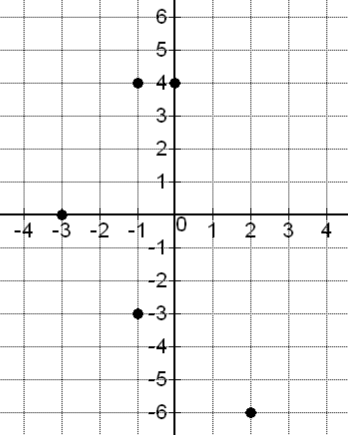 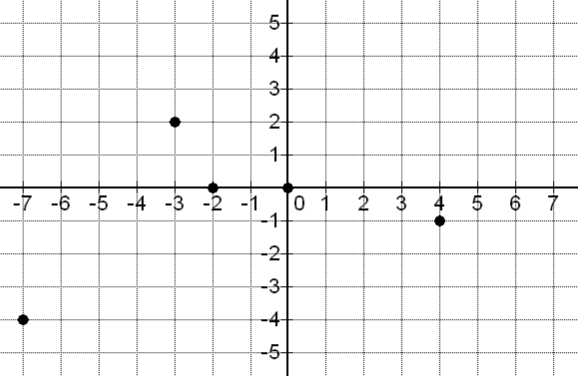 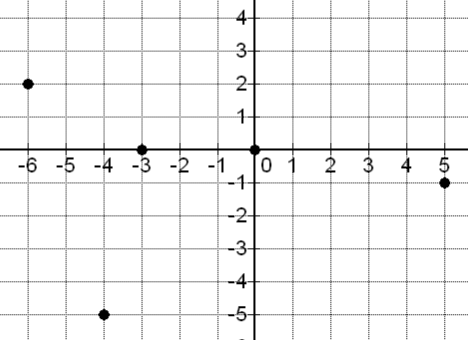 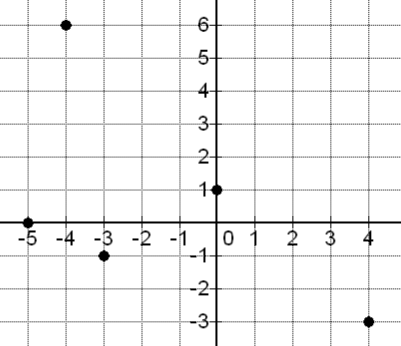 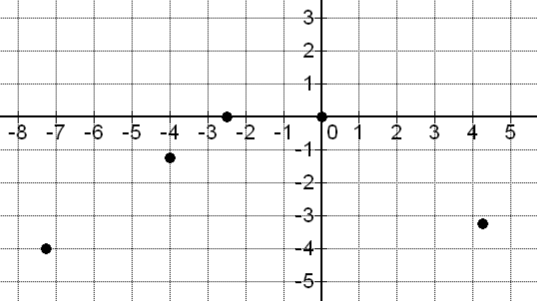 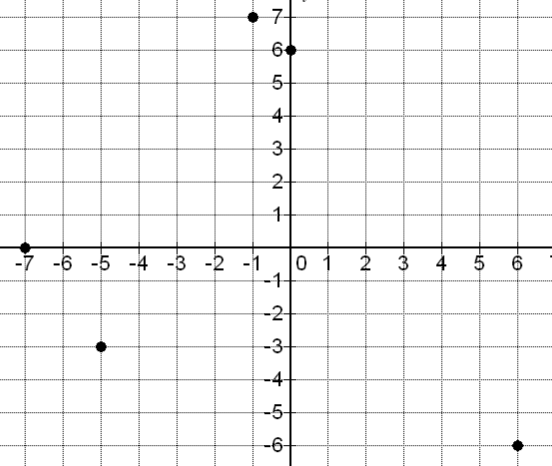 13.   	a) From the top-left,(0 , 24), (1, 22), (2, 21), (3, 19), (4, 18), (6, 17), (7, 16), 
                    (9, 13), (10, 10), (11, 7), (12, 6), (14, 3), (16,0)The x-intercept is (16,0) . The y-intercept is (0, 24).b) Yes, the points seem to be close to a line that goes down from the left to right.c) Decreasesd) Increases7B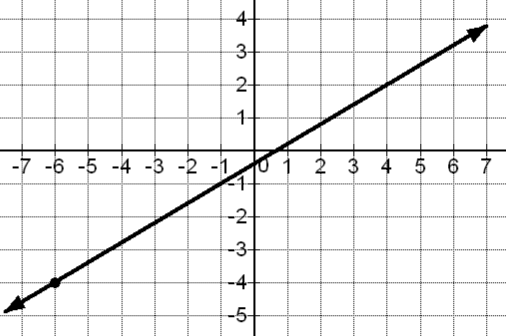 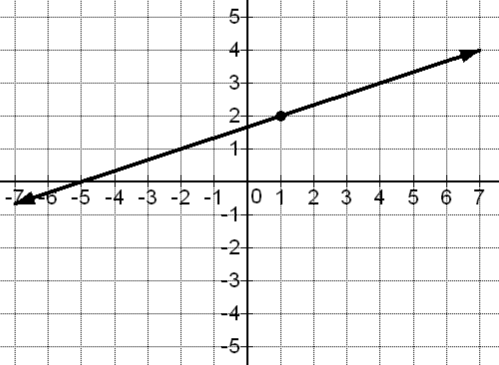 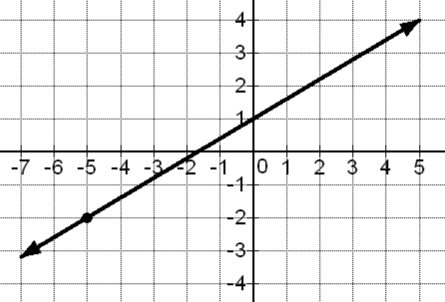 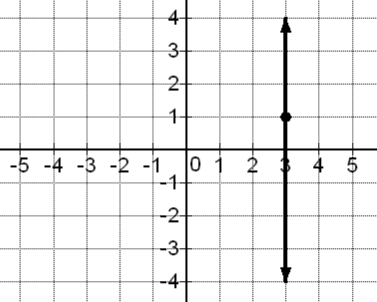 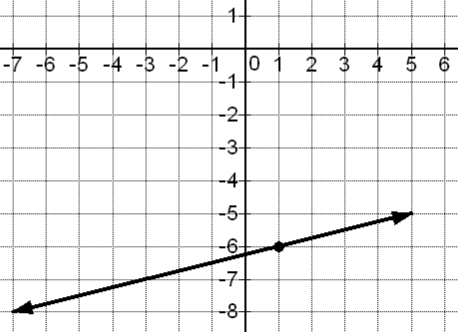 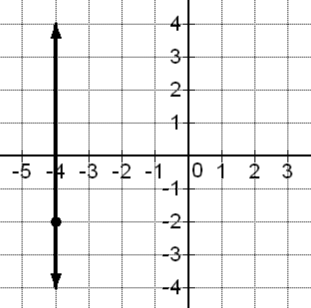 37. A  		39. C7C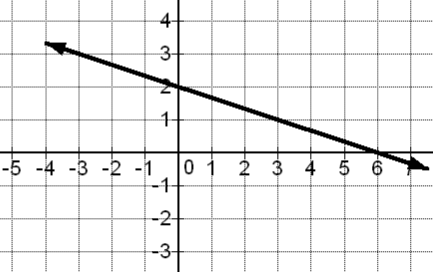 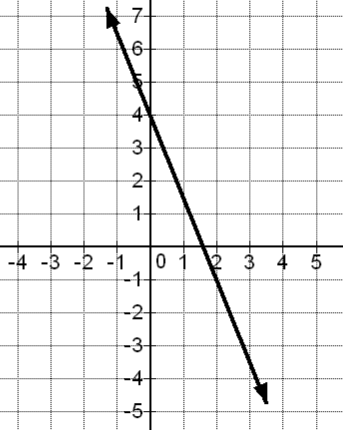 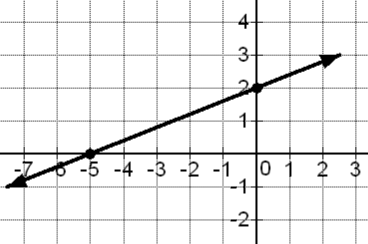 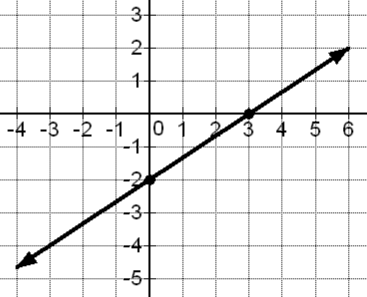 Section 7D  (No Answer Key Available) Chapter 7 Review1.   Point (2,0) is an x-intercept, (0,-3) is a y – intercept.  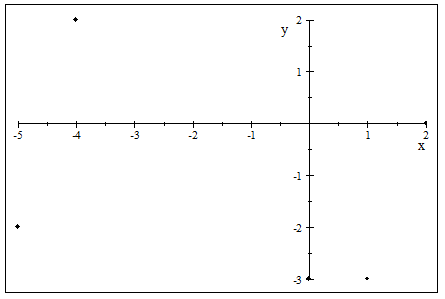 3.  Point (-4.5,0) is an x-intercept, (0,2.5) is a y – intercept.  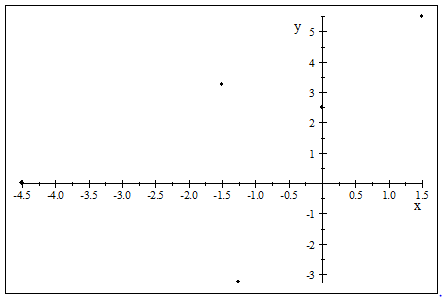 5.    					7. 		9. 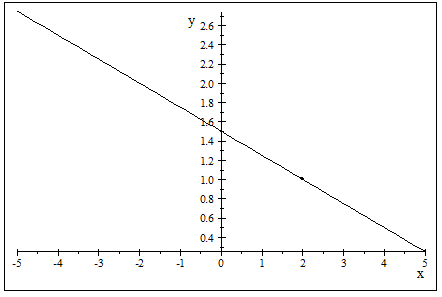 11. 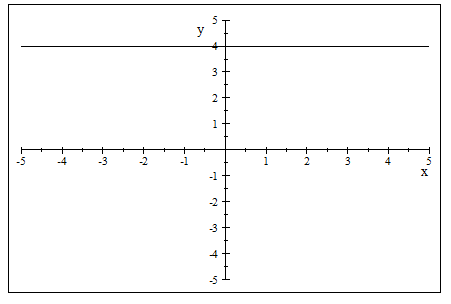 13. 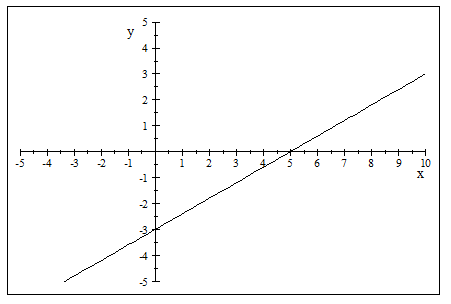 15.  	17.  	      19.  21.  23.       	 	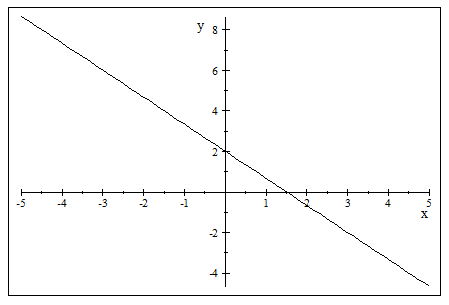 25.                       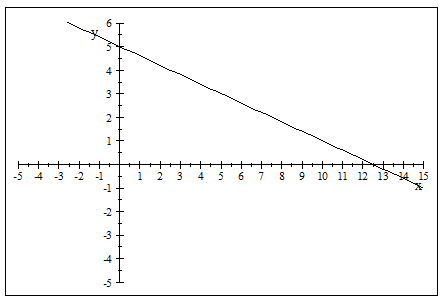 27.   	               29.       	   31.    	      33.  35.  	37.  		   39.  		      41.  43.  (a)   ;	(b)   ;		For every month, the company’s profit is predicted to    increase, on average, by $200.	        (c)  ;               In month zero, the company is predicted to make a profit of $31,600	        (d)  $34,20045.  Infinitely many solutions. (Dependent)	47.  		49.  Infinitely many solutions. (Dependent) 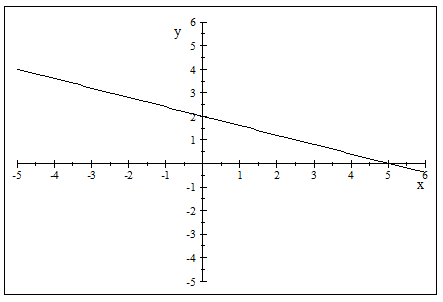 51.               53.  No solution.  (Inconsistent)4A1.negative2.negative3.3.positivepositivepositive4.negative5.5.positivepositive6.negative7.negative8.8.positivepositivepositive9.positive10.10.negativenegative11.negative12.negative13.13.positivepositivepositive14.715.15.121216.1717.1818.18.23232319.1620.20.8.58.521.7.4422.2.923.23.19191924.3225.25.494926.27.28.28.29.5.730.30.31.5.91332.  -2233. 33. -3.5-3.5-3.534.  -6.254B1.-192.-63.3.-22-22-224.-25.5.-15-156.07.-288.8.-25-25-259.-5610.10.-15-1511.-4012.3313.13.-62-62-6214.-2515.15.-71-7116.017.-13518.18.-787-787-78719.-8.3120.20.-1.74-1.7421.-1.02922.-9.3923.23.-16.31-16.31-16.3124.0.180325.25. -  - 26.27.- 28.28.29.- 30.30. - -31.$62 loss32.-9 33.  61 ft below                 sea level 33.  61 ft below                 sea level 33.  61 ft below                 sea level 33.  61 ft below                 sea level    34.     21    34.     21    34.     2135.35.$5,607$5,60736.-937.$514.304C1.-62.-183.3.1114.135.5.-6-66.207.-98.8.-23-23-239.010.10.-9-911.-2712.013.13.-20-20-2014.-515.15.7716.2917.418.18.-9-9-919.-4020.20.-88-8821.022.-1523.23.-37-37-3724.025.25.-0.109-0.10926.27.3.0928.28.29.-2.3730.30.--31.The second diver is 13 feet deeper than the first.The second diver is 13 feet deeper than the first.The second diver is 13 feet deeper than the first.The second diver is 13 feet deeper than the first.The second diver is 13 feet deeper than the first.The second diver is 13 feet deeper than the first.The second diver is 13 feet deeper than the first.The second diver is 13 feet deeper than the first.32.Mt. Everest is 8,934 meters taller than Death Valley.Mt. Everest is 8,934 meters taller than Death Valley.Mt. Everest is 8,934 meters taller than Death Valley.Mt. Everest is 8,934 meters taller than Death Valley.Mt. Everest is 8,934 meters taller than Death Valley.Mt. Everest is 8,934 meters taller than Death Valley.Mt. Everest is 8,934 meters taller than Death Valley.Mt. Everest is 8,934 meters taller than Death Valley.33.Mark lost $38 more than Ryan.Mark lost $38 more than Ryan.Mark lost $38 more than Ryan.Mark lost $38 more than Ryan.Mark lost $38 more than Ryan.34.Aria’s electric bill is $39 more for July than that for June.Aria’s electric bill is $39 more for July than that for June.Aria’s electric bill is $39 more for July than that for June.Aria’s electric bill is $39 more for July than that for June.Aria’s electric bill is $39 more for July than that for June.Aria’s electric bill is $39 more for July than that for June.Aria’s electric bill is $39 more for July than that for June.Aria’s electric bill is $39 more for July than that for June.Aria’s electric bill is $39 more for July than that for June.Aria’s electric bill is $39 more for July than that for June.35.496 degrees36.- 937.37.-$13,699-$13,699-$13,69938.-53 points4D1.-142.65653.3.-96-964.-48-485.5.-996.427.-5-58.8.779.0010.10.011.-312.-5-513.13.-96-9614.undefinedundefined15.15.916.-13517.24024018.18.-84-8419.-175-17520.20.-16121.42022.-5-523.23.161624.0025.25.026.-427.-137-13728.28.-76-7629.undefinedundefined30.30.21231.-6.1232.33.33.0.06450.064534.-11.4-11.435.35.36.0.16837.15 months15 months38.38.-27-2739.12.5 hours12.5 hours40.40.-1841.-$50,000 per month42.43.43.44.4E1.-812.-16-163.3.1441444.165.5.-216-2166.-4007.-8-88.8.1001009.-6410.10.-1-111.-34312.16916913.13.818114.-6415.15.-125-12516.10,00017.-225-22518.18.-36-3619.520.20.-48-4821.322.20920923.23.-5-524.-925.25.-42-4226.-427.24.8 24.8 28.28.8.6 8.6 29.-3 30.30.-19 -19 31.$14,66032.Lose $3887.20 Lose $3887.20 33.33.$19780$1978034.Made $1,60035.35.-4 yards-4 yardsChapter 4 ReviewChapter 4 Review1.negative2.negativenegative3. 3. positivepositive4.positive5.5.negativenegative6.117.24248.8.19199.-5510.10.-5.5-5.511.-912.40340313.13.-2.5084-2.508414.15.15.-30-3016.2317.0018.18.-9-919.-17.320.20.-1-121.-10822.363623.23.-4.68-4.6824.-1625.25.-0.099-0.09926.027.0028.28.- 0. or - - 0. or - 29.30.30.2.392.3931.undefined32.0.910.9133.33.-169-16934.1635.35.-34-3436.-1237.$358 loss$358 loss38.38.21.2 21.2 39.-2 40.40 hours --- $1,291.45;  35 hours ---  $1,244.240 hours --- $1,291.45;  35 hours ---  $1,244.240 hours --- $1,291.45;  35 hours ---  $1,244.240 hours --- $1,291.45;  35 hours ---  $1,244.240 hours --- $1,291.45;  35 hours ---  $1,244.240 hours --- $1,291.45;  35 hours ---  $1,244.240 hours --- $1,291.45;  35 hours ---  $1,244.240 hours --- $1,291.45;  35 hours ---  $1,244.26A1.28 ft3.10 cm5.8 ft7.$10,0009.5.4 kilograms11.  ft13.20 months15. 140 calories17.50.9 hours6B1.75 %3. %5. %7.70 %9. %11.43 %13.5.4 %15.2.2 %17.35.2 %19.21.23.25.27.0.23929.0.08731.0.04233.0.58135.250 deer37.365.7 people39.25 times 41. Brown Hair43. 6 Students45.4%47.30% more older adults than young adults49. 799451.ICU53.32055.6357.8759.10% more patients went to Telemetry than the ICU.61.110463.1123065.8% more married than divorced67.26469.114,53071.23.98%6C1.$1,6003.$475,0005.$4,3007.4.5 %9.4 years11.$60013.9.5 %15.50 %17.30 %19.30 %6D1.52.83.654. Smaller number: 56,  Larger number:  62Smaller number: 56,  Larger number:  62Smaller number: 56,  Larger number:  62Smaller number: 56,  Larger number:  62Smaller number: 56,  Larger number:  625. 191919191919197. 77777779. 9090909090909011.First number:  15,  Second number:  6,  Third number 13First number:  15,  Second number:  6,  Third number 13First number:  15,  Second number:  6,  Third number 13First number:  15,  Second number:  6,  Third number 13First number:  15,  Second number:  6,  Third number 13First number:  15,  Second number:  6,  Third number 13First number:  15,  Second number:  6,  Third number 1312.39 daisies, 26 roses, 13 sunflowers39 daisies, 26 roses, 13 sunflowers39 daisies, 26 roses, 13 sunflowers39 daisies, 26 roses, 13 sunflowers39 daisies, 26 roses, 13 sunflowers13.Largest angle:  92 degrees,  Middle angle:  65 degrees,  Smallest angle:  23 degreesLargest angle:  92 degrees,  Middle angle:  65 degrees,  Smallest angle:  23 degreesLargest angle:  92 degrees,  Middle angle:  65 degrees,  Smallest angle:  23 degreesLargest angle:  92 degrees,  Middle angle:  65 degrees,  Smallest angle:  23 degreesLargest angle:  92 degrees,  Middle angle:  65 degrees,  Smallest angle:  23 degreesLargest angle:  92 degrees,  Middle angle:  65 degrees,  Smallest angle:  23 degreesLargest angle:  92 degrees,  Middle angle:  65 degrees,  Smallest angle:  23 degreesLargest angle:  92 degrees,  Middle angle:  65 degrees,  Smallest angle:  23 degreesLargest angle:  92 degrees,  Middle angle:  65 degrees,  Smallest angle:  23 degrees14.14 boys, 29 girls14 boys, 29 girls14 boys, 29 girls14 boys, 29 girls14 boys, 29 girls14 boys, 29 girls14 boys, 29 girls14 boys, 29 girls14 boys, 29 girls15.Liberals:  46 students,  Conservatives:  23 students,  Moderates:  18 students Liberals:  46 students,  Conservatives:  23 students,  Moderates:  18 students Liberals:  46 students,  Conservatives:  23 students,  Moderates:  18 students Liberals:  46 students,  Conservatives:  23 students,  Moderates:  18 students Liberals:  46 students,  Conservatives:  23 students,  Moderates:  18 students Liberals:  46 students,  Conservatives:  23 students,  Moderates:  18 students Liberals:  46 students,  Conservatives:  23 students,  Moderates:  18 students Liberals:  46 students,  Conservatives:  23 students,  Moderates:  18 students Liberals:  46 students,  Conservatives:  23 students,  Moderates:  18 students 16.200 baseball cards,  67 football cards200 baseball cards,  67 football cards200 baseball cards,  67 football cards200 baseball cards,  67 football cards200 baseball cards,  67 football cards200 baseball cards,  67 football cards200 baseball cards,  67 football cards200 baseball cards,  67 football cards200 baseball cards,  67 football cards17.59 cars,  17 minivans,  51 SUVs59 cars,  17 minivans,  51 SUVs59 cars,  17 minivans,  51 SUVs59 cars,  17 minivans,  51 SUVs59 cars,  17 minivans,  51 SUVs.18.8 twenty dollar bills,  14 five dollar bills,  7 one dollar bills8 twenty dollar bills,  14 five dollar bills,  7 one dollar bills8 twenty dollar bills,  14 five dollar bills,  7 one dollar bills8 twenty dollar bills,  14 five dollar bills,  7 one dollar bills8 twenty dollar bills,  14 five dollar bills,  7 one dollar bills8 twenty dollar bills,  14 five dollar bills,  7 one dollar bills8 twenty dollar bills,  14 five dollar bills,  7 one dollar bills8 twenty dollar bills,  14 five dollar bills,  7 one dollar bills8 twenty dollar bills,  14 five dollar bills,  7 one dollar bills19.5 quarters, 8 dimes, 11 nickels5 quarters, 8 dimes, 11 nickels5 quarters, 8 dimes, 11 nickels5 quarters, 8 dimes, 11 nickels5 quarters, 8 dimes, 11 nickels20. 80 pennies,  43 nickels,  40 dimes80 pennies,  43 nickels,  40 dimes80 pennies,  43 nickels,  40 dimes21.Length:  80.9 ft,  Width:  50 ftLength:  80.9 ft,  Width:  50 ftLength:  80.9 ft,  Width:  50 ftLength:  80.9 ft,  Width:  50 ftLength:  80.9 ft,  Width:  50 ftChapter 6 ReviewChapter 6 ReviewChapter 6 ReviewChapter 6 Review1.11 ft3.23 cm5.$20,0007.80 %9.  %11.12.7 %13.0.63 %15.17.19.0.02521.0.003523.61.2 %25.5.5 %27.3.5 %29.$40031.$16.133.19 %35.7,188 FT ; 3,620 PT37.36 bags house ;  9 bags French ; 8 bags decaf1.23.5.undefined19.21.– 423.025.27.parallel: -13,  perpendicular:  parallel: -13,  perpendicular:  parallel: -13,  perpendicular:  29.parallel: 6,  perpendicular:  parallel: 6,  perpendicular:  parallel: 6,  perpendicular:  31.
parallel:  -9,  perpendicular: 
parallel:  -9,  perpendicular: 
parallel:  -9,  perpendicular: 33. (2, 62),  (10, 67),  slope =  or (2, 62),  (10, 67),  slope =  or (2, 62),  (10, 67),  slope =  or (2, 62),  (10, 67),  slope =  or (2, 62),  (10, 67),  slope =  or 35.(9, 85),  (23, 15),  slope = -5 or   (9, 85),  (23, 15),  slope = -5 or   (9, 85),  (23, 15),  slope = -5 or   (9, 85),  (23, 15),  slope = -5 or   (9, 85),  (23, 15),  slope = -5 or   5.7.9.11.13.15.17.19.21.23.25.27.28.29.30.31.32.37.a)      b) $53,40039.a)     b) $12841.a)     or       b) 73.25 thousand dollars or $ 73,250a)     or       b) 73.25 thousand dollars or $ 73,250a)     or       b) 73.25 thousand dollars or $ 73,250